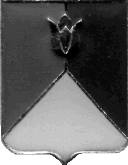 СОБРАНИЕ ДЕПУТАТОВ КУНАШАКСКОГО МУНИЦИПАЛЬНОГО РАЙОНА ЧЕЛЯБИНСКОЙ ОБЛАСТИРЕШЕНИЕ1 заседаниеот « 29 »  января   2020г.  № 3Об утверждении  Правил  землепользования  и    застройки      Куяшского      сельского поселения   Кунашакского   муниципальногорайона   Челябинской области   В соответствии с Градостроительным кодексом Российской Федерации, руководствуясь Федеральным законом «Об общих принципах организации местного самоуправления в Российской Федерации» от 06.10.2003 года № 131-ФЗ, Собрание депутатов Кунашакского муниципального района            РЕШАЕТ:	       1. Утвердить Правила землепользования и застройки  Куяшского  сельского поселения Кунашакского муниципального района Челябинской области, согласно приложению.        2. Настоящее решение вступает в силу со дня его официального опубликования.  ПредседательСобрания депутатов		        		                        А.В. Платонов